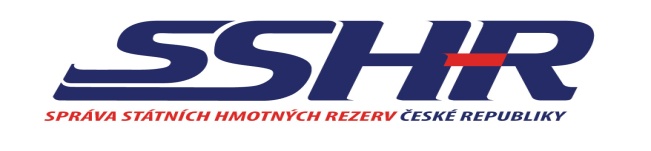 Zadavatel veřejné zakázky:Česká republika – Správa státních hmotných rezervŠeříková  616/1150 85 Praha 5 – Malá StranaIČO: 48133990ZADÁVACÍ DOKUMENTACEK OTEVŘENÉMU VÝBĚROVÉMU ŘÍZENÍna zakázku malého rozsahuNázev veřejné zakázky:„17-028.2 Sázava – výměna oken a zateplení administrativní budovy – Projektová dokumentace“Tato veřejná zakázka (dále také „VZ“) je veřejnou zakázkou malého rozsahu (dále také „VZMR“) která není zadávána v zadávacím řízení podle zákona č. 134/2016 Sb., o zadávání veřejných zakázek, ve znění pozdějších předpisů (dále jen „zákon“). Zveřejnění této dokumentace není zahájením zadávacího řízení dle zákona.PRAHA2017Vymezení předmětu veřejné zakázkyÚčel veřejné zakázky Účelem veřejné zakázky je poskytnutí služeb spočívajících ve zpracování projektové dokumentace na stavební úpravy objektu haly A v pobočce Sázava pro účely a k zajištění zákonné působnosti zadavatele vyplývající ze zákona č. 97/1993 Sb., o působnosti Správy státních hmotných rezerv (dále též „Správa“ nebo „zadavatel“), ve znění pozdějších předpisů.Předmět veřejné zakázkyPředmětem veřejné zakázky je poskytnutí služeb spočívajících ve zpracování projektové dokumentace na stavební úpravy objektu haly A v pobočce Sázava Správy státních hmotných rezerv včetně inženýrské činnosti dle rozsahu a četnosti uvedené v Příloze č. 4 - Technická specifikace předmětu zakázky a v Příloze č. 5 - Fotodokumentace, které jsou nedílnou součástí této zadávací dokumentace (dále též „ZD“).Kód předmětu zakázky podle číselníku NIPEZ71322000-1 Technické projekty pro provádění stavebně inženýrských pracíMísto a doba plnění veřejné zakázkyMísto plnění veřejné zakázky Místem plnění předmětu veřejné zakázky je: Správa státních hmotných rezerv - pobočka SázavaSázava 199, 592 11 Velká Losenicekterá je v péči ochraňovatele zadavatele Stavební obnovy železnic a.s. (dále také „SOŽ“).Doba plnění veřejné zakázky Doba plnění veřejné zakázky je zadavatelem požadována do 125 pracovních dnů ode dne nabytí účinnosti smlouvy.Požadavky na kvalifikační předpokladyZákladní způsobilostPro účely prokázání základní způsobilosti k plnění předmětu zakázky účastník předloží čestné prohlášení v rozsahu dle Přílohy č. 3B k této ZD.Profesní způsobilostPro účely prokázání profesní způsobilosti k plnění předmětu zakázky účastník předloží:doklad o oprávnění k podnikání podle zvláštních právních předpisů v rozsahu odpovídajícím předmětu veřejné zakázky, zejména doklad prokazující příslušné živnostenské oprávnění „Projektová činnost ve výstavbě“.Technická kvalifikaceTechnickou kvalifikaci dokládá účastník předložením:  Seznamu významných služeb stejného nebo obdobného charakteru jako je předmět zakázky (zpracování projektové dokumentace na stavební úpravy objektů) poskytnutých účastníkem za poslední 3 roky před zahájením výběrového řízení včetně uvedení ceny a doby jejich poskytnutí a identifikace objednatele včetně uvedení kontaktní osoby objednatele.Osvědčení o autorizaci v oboru pozemní stavby.Další předpokladyZadavatel si vyhrazuje právo vyloučit účastníka z výběrového řízení, pokud:ke dni podání nabídky má vůči Správě závazky po splatnosti;účastník odmítl v uplynulých 36 kalendářních měsících podepsat smlouvu se Správou jakožto vybraný účastník;účastník v minulosti řádně nesplnil veřejnou zakázku vůči Správě;zadavatel v průběhu výběrového řízení zjistí, že se dodavatel v minulosti dopustil profesního pochybení, jehož důsledku mu byla vypovězena smlouva, nebo v jehož důsledku vznikla jeho smluvní protistraně škoda.Splnění těchto předpokladů doloží účastník, který předloží čestné prohlášení, viz Příloha č. 3C k této ZD.Ostatní požadavky zadavateleV souladu s ustanovením § 4b zákona č. 159/2006 Sb., o střetu zájmů, ve znění pozdějších předpisů (dále jen „zákon o střetu zájmů“), zadavatel požaduje jako součást nabídky účastníka předložení čestného prohlášení dle Přílohy č. 3D této ZD. Zadavatel upozorňuje, že po vybraném dodavateli (pokud je právnickou osobou) bude před podpisem smlouvy požadovat předložení dokladů k prokázání skutečností dle tohoto čestného prohlášení. Těmito doklady mohou být např.:-	výpis z obchodního rejstříku nebo jiné obdobné evidence,-	seznam akcionářů,-	rozhodnutí statutárního orgánu o vyplacení podílu na zisku,-	společenská smlouva nebo stanovy.Pravost a stáří dokladůÚčastník předloží doklady požadované zadavatelem v prosté kopii. Doklady prokazující profesní způsobilost musí prokazovat splnění požadovaného kritéria způsobilosti nejpozději v době 3 měsíců přede dnem zahájení výběrového řízení. Zadavatel je oprávněn po účastníkovi požadovat originály nebo ověřené kopie listin prokazujících splnění kvalifikačních předpokladů před uzavřením smlouvy. Nesplnění této podmínky ze strany účastníka se považuje za neposkytnutí součinnosti k uzavření smlouvy.Požadavky na zpracování nabídkové cenyNabídková cena musí zahrnovat veškeré daně (s výjimkou DPH), cla, poplatky a ostatní další výdaje a náklady spojené s realizací veřejné zakázky, včetně veškerých nákladů na dopravu do místa plnění veřejné zakázky. Cena musí být uvedena v nabídce účastníka, a to ve struktuře uvedené v Příloze č. 2 (Krycí list nabídky) této ZD a v návrhu smlouvy. Účastník zaokrouhlí nabídkovou cenu na 2 (dvě) desetinná místa.Nabídková cena je neměnná po celou dobu plnění předmětu zakázky.Požadavky na zpracování nabídkyObsah a struktura nabídkyZadavatel požaduje, aby nabídka účastníka byla předložena v následující struktuře:Krycí list nabídky s nabídkovou cenou (dle článku 4. této ZD a dle Přílohy č. 2 k této ZD) podepsaný osobou oprávněnou jednat jménem či za účastníka;Doklady prokazující splnění kvalifikace - ve struktuře a rozsahu dle článku 3.1 - 3.3 této ZD; Čestné prohlášení dle Přílohy č. 3A, Přílohy č. 3C a Přílohy 3D této ZD;Návrh smlouvy zpracovaný podle přiloženého vzoru (viz Příloha č. 1 k této ZD) s přílohami tvořícími její nedílnou součást, podepsaný osobou oprávněnou jednat jménem či za účastníka. Do návrhu smlouvy doplní účastník všechny zadavatelem požadované údaje vyznačené žlutě. Podmínky smlouvy jsou pro účastníka závazné a účastník není oprávněn je měnit.V příloze návrhu smlouvy doplní účastník identifikační údaje všech případných poddodavatelů včetně výčtu činností (oblasti plnění), které bude poddodavatel vykonávat pro účastníka. Tím není dotčena výlučná odpovědnost účastníka za poskytování řádného plnění; Úprava či doplnění seznamu poddodavatelů v průběhu plnění veřejné zakázky je možné pouze na základě písemné dohody smluvních stran ve formě číslovaných dodatků smlouvy, podepsaných oprávněnými zástupci obou smluvních stran.Jiné úpravy v návrhu smlouvy a jejích přílohách nejsou přípustné, a pokud k nim dojde, budou považovány za nesplnění zadávacích podmínek s následkem vyloučení účastníka z další účasti ve výběrovém řízení.Údaje s nabízeným technickým řešením účastníka splňující požadavky zadavatele uvedené v Příloze č. 4 této ZD. Tyto údaje účastník doplnění do tabulek uvedených v této příloze;Další dokumenty dle uvážení účastníka, které mají tvořit obsah nabídky.Podání nabídkyNabídka účastníka a veškeré její přílohy musí být zpracovány v českém jazyce;Účastník může podat jen jednu nabídku;Zadavatel vylučuje možnost variantních řešení;Účastník, který podal nabídku ve výběrovém řízení, nesmí být současně poddodavatelem jiného účastníka v tomtéž výběrovém řízení;Nabídka účastníka bude podána v elektronické podobě prostřednictvím elektronického tržiště Gemin a vyplněním příslušných údajů do nabídkového formuláře tohoto tržiště;Účastník v nabídce výslovně uvede kontaktní adresu pro písemný styk mezi ním a zadavatelem;Nabídka musí být podepsána osobou nebo osobami oprávněnými za účastníka jednat a musí být podepsána v souladu se způsobem jednání a podepisování účastníka uvedeným v Obchodním rejstříku, případně jiné evidenci, je-li v ní účastník zapsán. Případně bude nabídka podepsána osobou zmocněnou k tomuto osobou nebo osobami oprávněnými za účastníka jednat v souladu se způsobem jednání a podepisování účastníka uvedeným v Obchodním rejstříku, případně jiné evidenci, je-li v ní účastník zapsán. V takovém případě musí být plná moc součástí nabídky účastníka.Nabídka nevyhovující požadavkůmNabídka, která nevyhoví požadavkům dle článku 5. této ZD, může být zadavatelem vyřazena. Zadavatel vyloučí účastníka, jehož nabídka byla vyřazena, z účasti ve výběrovém řízení. V případě nejasností při hodnocení nabídek může zadavatel požádat účastníka o písemné vysvětlení (doplnění) nabídky.Vysvětlení zadávací dokumentace a komunikace se zadavatelemŽádost dodavatele o vysvětlení zadávací dokumentace musí být zadavateli doručena nejpozději 4 pracovní dny před termínem pro podání nabídek, a to  výlučně prostřednictvím elektronického tržiště Gemin https://www.gemin.cz. Vysvětlení zadávací dokumentace zadavatel poskytne všem dodavatelům rovněž prostřednictvím e-tržiště Gemin.Na případné požadavky zadavatele vůči účastníkům v průběhu hodnocení nabídek odpovídají účastníci výhradně prostřednictvím elektronického tržiště Gemin https://www.gemin.cz a to ve složce „Ad-hoc procesy – Interní komunikace“. Odpovědi umístěné do jiných složek budou hodnoceny jako nesplnění požadavku zadavatele.Prohlídka místa plněníZadavatel umožní prohlídku místa plnění na pobočce  Sázava, Sázava 199, 592 11 Velká Losenice.Prohlídka proběhne dne 25. 9. 2017 od 9:00 do 12:00 hodin.Kontaktní osoba: Ing. Bc. Miroslav Beneš, tel. 777 534 311, e-mail: mbenes@soz.czProhlídka místa plnění slouží k seznámení účastníků s místem plnění. Při prohlídce místa plnění mohou zástupci účastníků vznášet dotazy, ale odpovědi na ně mají pouze informativní charakter. Hodnotící kritéria pro zadání veřejné zakázkyHodnotícím kritériem pro zadání veřejné zakázky je ekonomická výhodnost nabídek, která bude hodnocena na základě: nejnižší nabídkové cenyJako nejvhodnější bude hodnocena nabídka účastníka s nejnižší nabídkovou cenou. Nabízené hodnoty účastníci doplní do krycího listu, který je Přílohou č. 2 této dokumentace. Nabídkovou cenu účastník uvede zaokrouhlenou na 2 (dvě) desetinné místa.Lhůta pro podání nabídek a otevírání nabídekLhůta pro podání nabídek je stanovena do 4. 10. 2017 do 13:00 hodin.Otevírání nabídek se uskuteční 4. 10. 2017 v 13:15 hodin na adrese: Správa státních hmotných rezerv, Šeříková 616/1, 150 85 Praha 5 - Malá Strana a bude neveřejné.Lhůta pro platnost nabídkyLhůta, po kterou jsou účastníci svými nabídkami vázáni, stanoví zadavatel v rozsahu 90 kalendářních dnů od skončení lhůty pro podání nabídek.Další podmínkyVeškeré obchodní a platební podmínky jsou obsaženy v závazném návrhu smlouvy uvedené    v Příloze č. 1, která je nedílnou součástí této ZD.Účastníci nemají právo na náhradu nákladů spojených s účastí ve výběrovém řízení.V případě, že dojde ke změně údajů týkajících se účastníka uvedených v nabídce, je účastník povinen o těchto změnách informovat bezodkladně zadavatele písemně ještě před uzavřením smlouvy.Veškeré skutečnosti týkající se předmětu zakázky a zadavatele, o kterých se účastník dozví při plnění předmětu zakázky, jsou obchodním tajemstvím. Účastník se zavazuje tyto informace neposkytovat třetím osobám a odpovídá za případné škody vzniklé zadavateli porušením této povinnosti.Účastník je povinen zachovávat mlčenlivost o skutečnostech, které podléhají utajení podle zákona č. 412/2005 Sb., o ochraně utajovaných informací a o bezpečnostní způsobilosti, ve znění pozdějších předpisů.Veškerá komunikace mezi zadavatelem a účastníkem, jakož i veškerá komunikace v rámci plnění veřejné zakázky, bude probíhat v českém jazyce.Kontaktní osoba zadavatele:Ing. arch. Jiří Soukup, specialista veřejných zakázektel.: 222 806 123, email: jsoukup@sshr.czProhlášení zadavateleZadavatel si vyhrazuje právo výběrové řízení zrušit a neuzavřít smlouvu s žádným z účastníků.Zadavatel si vyhrazuje právo ověřit informace obsažené v nabídce účastníka u třetích osob a účastník je povinen mu v tomto ohledu poskytnout veškerou potřebnou součinnost.PřílohyPříloha č. 1 	– SmlouvaPříloha č. 2 	– Krycí list nabídkyPříloha č. 3A	– Čestné prohlášení účastníka k nabídcePříloha č. 3B	– Čestné prohlášení o splnění základní způsobilostiPříloha č. 3C 	– Čestné prohlášení – další předpokladyPříloha č. 3D 	– Čestné prohlášení – § 4b zákona č. 159/2006 Sb., o střetu zájmůPříloha č. 4 	– Technická specifikace předmětu zakázkyV Praze dne ………………………		Česká republika – Správa		státních hmotných rezerv	……………………………………………	    	Ing. Miroslav Basel	ředitel Odboru zakázekPříloha č. 1 – SmlouvaSmlouvaTato příloha je samostatnou přílohou zadávací dokumentace.Příloha č. 2 – Krycí list nabídkyKRYCÍ LIST NABÍDKYpro veřejnou zakázku„17-028.2 Sázava – výměna oken a zateplení administrativní budovy – Projektová dokumentace“Zadavatel: Česká republika – Správa státních hmotných rezervŠeříková 616/1,150 85 Praha 5 - Malá Strana, IČO: 48133990Identifikace účastníkaNabídková cena V …………………… dne ………………………………………………………………razítko, jméno a podpis osoby oprávněné jednat jménem účastníkaPříloha č. 3A – Čestné prohlášení účastníka k nabídceČESTNÉ PROHLÁŠENÍ ÚČASTNÍKA pro veřejnou zakázku„17-028.2 Sázava – výměna oken a zateplení administrativní budovy – Projektová dokumentace“Zadavatel: Česká republika - Správa státních hmotných rezervŠeříková 616/1, 150 85, Praha 5 - Malá Strana, IČO: 48133990 Já (my) ………………………………………………………………….……..(obchodní firma)podávám/e nabídku na výše uvedenou veřejnou zakázku a prohlašuji/jeme, že akceptuji/jeme podmínky zadání této veřejné zakázky. Prohlašuji/jeme, že jsem/jsme vázán/i celým obsahem nabídky po celou dobu platnosti nabídky.Prohlašuji/jeme, že všechny údaje, informace a data uvedené v naší závazné soutěžní nabídce jsou pravdivé, úplné a aktuální.Prohlašuji/jeme, že údaje uvedené v nabídce vztahující se k hodnocení nabídky podle hodnotících kriterií nejsou obchodním tajemstvím.V …………………… dne ………………………………………………………………razítko, jméno a podpis osoby oprávněné jednat jménem dodavatelePříloha č. 3B – Čestné prohlášení o splnění základní způsobilostiČESTNÉ PROHLÁŠENÍ ÚČASTNÍKAo splnění základní způsobilostipro veřejnou zakázku„17-028.2 Sázava – výměna oken a zateplení administrativní budovy – Projektová dokumentace“Zadavatel: Česká republika – Správa státních hmotných rezervŠeříková 616/1,150 85 Praha 5 - Malá Strana, IČO: 48133990Já (my) níže podepsaní (í) čestně prohlašuji (prohlašujeme), že dodavatel………………………………
splňuje základní kvalifikační v požadovaném rozsahu tak, že : a) nebyl v zemi svého sídla v posledních 5 letech před zahájením zadávacího řízení pravomocně odsouzen pro trestný čin nebo obdobný trestný čin podle právního řádu země sídla dodavatele; k zahlazeným odsouzením se nepřihlíží. U dodavatele, který je právnickou osobou, dodavatel prohlašuje, že tuto podmínku splňuje tato právnická osoba a zároveň každý člen statutárního orgánu. Je-li členem statutárního orgánu dodavatele právnická osoba, tuto podmínku podle splňuje tato právnická osoba, každý člen statutárního orgánu této právnické osoby a osoba zastupující tuto právnickou osobu v statutárním orgánu dodavatele. Účastní-li se zadávacího řízení pobočka závodu zahraniční právnické osoby, tuto podmínku splňuje jak tato právnická osoba, tak i vedoucí pobočky závodu.b) nemá v České republice nebo v zemi svého sídla v evidenci daní zachycen splatný daňový nedoplatek,c) nemá v České republice nebo v zemi svého sídla splatný nedoplatek na pojistném nebo na penále na veřejné zdravotní pojištění,d) nemá v České republice nebo v zemi svého sídla splatný nedoplatek na pojistném nebo na penále na sociální zabezpečení a příspěvku na státní politiku zaměstnanosti, není  v likvidaci, nebylo proti němu vydáno rozhodnutí o úpadku, nebyla vůči němu nařízena nucená správa podle jiného právního předpisu nebo v obdobné situaci podle právního řádu země sídla dodavatele.V…………………… dne ………………………………………………………………razítko, jméno a podpis osoby Oprávněné jednat jménem dodavatelePříloha č. 3C – Čestné prohlášení účastníka – další předpokladyČESTNÉ PROHLÁŠENÍ ÚČASTNÍKApro veřejnou zakázku„17-028.2 Sázava – výměna oken a zateplení administrativní budovy – Projektová dokumentace“Zadavatel: Česká republika – Správa státních hmotných rezervŠeříková 616/1,150 85 Praha 5 - Malá Strana, IČO: 48133990Já (my) níže podepsaný (í) čestně prohlašuji (prohlašujeme), že dodavatel………………………………………….................... nemá ke dni podání nabídky vůči zadavateli žádné závazky po splatnosti;neodmítl v uplynulých 36 kalendářních měsících podepsat smlouvu se zadavatelem jakožto vybraný účastník;není účastníkem, který již v minulosti řádně nesplnil veřejnou zakázku vůči zadavateli,se v minulosti nedopustil profesního pochybení, v jehož důsledku mu byla vypovězena smlouva, nebo v jehož důsledku vznikla jeho smluvní protistraně škoda.V……………………. dne ……………………..........…………………………………...razítko, jméno a podpis osoby oprávněné jednat jménem dodavatelePříloha č. 3D – Čestné prohlášení – § 4b zákona č. 159/2006 Sb., o střetu zájmůČESTNÉ PROHLÁŠENÍ DODAVATELEpro veřejnou zakázku„17-028.2 Sázava – výměna oken a zateplení administrativní budovy – Projektová dokumentace“Zadavatel: Česká republika – Správa státních hmotných rezervŠeříková 616/1,150 85 Praha 5 - Malá Strana, IČO: 48133990o souladu s ust. § 4b zákona č. 159/2006 Sb., o střetu zájmů, ve znění pozdějších předpisůDodavatel (účastník výběrového řízení) tímto čestně prohlašuje, že žádný veřejný funkcionář uvedený v § 2 odst. 1 písm. c) zákona č. 159/2006 Sb., o střetu zájmů ve znění pozdějších předpisů, nebo jím ovládaná osoba, nevlastní podíl představující alespoň 25 % účasti společníka v obchodní společnosti dodavatele ani v obchodní společnosti poddodavatele, prostřednictvím kterého dodavatel prokazuje kvalifikaci.V……………………. dne ……………………..........……………………………….razítko, jméno a podpis osoby
 oprávněné jednat jménem dodavatelePříloha č. 4 – Technická specifikace předmětu zakázkyÚvod 	Celkový technický stav budovy s ohledem na její stáří již neodpovídá požadavkům z hlediska hygienických norem, tepelně izolačních standardů a požadavků na snižování celkové energetické náročnosti pro její provoz. Odstranění těchto nedostatků lze realizovat výměnou oken, zateplením stropu a vnějších stěn administrativní budovy. Objekt administrativní budovy je jednopodlažní hala. Uvnitř haly je provedena vestavba administrativní části objektu.SpecifikaceCíl akceCílem akce je snížení energetické náročnosti provozu v daném objektu. Stávající okna vykazují značné netěsnosti, jsou funkčně a izolačně nevyhovující. Zateplení obvodového pláště a stropu zamezí únikům tepla a vysokým nákladům na vytápění tohoto objektu.     K zajištění kvalitního provedení požadovaných stavebních prací je nezbytné vypracování  projektové dokumentace.Parametry akceJedná se o budovu skladovací haly, jednopodlažní třílodní a čtyřlodní haly A12ZT param.12-/4,5/4,5 m dodávky RD Jeseník s  opláštěním a nedostatečným zateplením. Ve střední konstrukci jednotlivých hal jsou umístěny hřebenové sedlové světlíky. Zastřešení je bez zateplení. Uvnitř haly je provedena vestavba administrativní části objektu.Plocha zateplení včetně úpravy stavebních otvorů pro osazení oken je cca 553 m2. Plocha podhledu včetně zateplení je cca 248 m2.V návrhu je počítáno s výměnou výplní okenních otvorů, úprava velikosti okenních otvorů, výměnou 3 ks ocelových vrat za sekční, zateplená na elektrický pohon, dále se snížením podhledu se zateplením v určených částech objektu a náhrada stávající izolační vrstvy a krycích plechů sendvičovými panely.Specifikace předmětu plněníPředmětem plnění je zpracování  projektové dokumentace dle ust. § 159   zákona č. 183/2006 Sb., o územním plánování a stavebním řízení (stavební zákon), ve znění pozdějších předpisů. Ve výběrovém řízení bude vybrán projektant, který zpracuje :a./	Dokumentace pro stavební povolení, (DSP – součástí je odsouhlasený návrh řešení).b./	Inženýrská činnost – veškeré úkony vedoucí k získání stavebního povolení nebo ohlášení stavby.c./	Dokumentace pro provádění stavby (DPS) včetně položkového rozpočtu a slepého výkazu výměr.d./	Pro fázi realizace stavby bude zajišťovat výkon autorského dozoru (cena za autorský dozor není předmětem této nabídky).Jednotlivé fáze, během návrhu a celkové koncepce řešení, budou projednávány průběžně s vedoucím závodu a zástupcem investora a výsledek bude písemně odsouhlasen. Odsouhlasené řešení bude rozpracováno v prováděcí projektové dokumentaci a v rozpočtové části.  Rozsah a provedení díla dále zahrnuje toto plnění zhotovitele: K uvedenému objektu existuje původní dokumentace z roku 1976 pouze v listinné podobě. Dokumentace bude poskytnuta konkrétnímu zpracovateli. Je třeba připravit podklady, měřením ověřit současný stav a dokumentaci doplnit.Projekt bude řešit rozdělení realizace do 2 etap. Rozdělení bude provedeno v položkovém rozpočtu a výkazu výměr.Etapa: zateplení obvodového pláště, osazení oken, dveří, nových sekčních vrat, veškeré stavební úpravy s tím související, včetně úpravy střechy po zateplení.Etapa: zateplení a osazení vnitřních podhledů, vybudování tranzitní místnosti.Seznam předpokládaných stavebních úprav. Zateplení.Předmětem zateplení je administrativní část budovy A. (označeno červeně v přiloženém schematickém obrázku pobočky Sázava).  Budova je v užívání od roku 1982, je opláštěná, vrchní plášť tvoří vlnitý pozinkovaný plech. Stávající izolační vrstvy  a krycí plechy budou odstraněny a nahrazeny sendvičovými panely se zateplením, odpovídající současným požadavkům a normám pro zateplení budov, dále protipožárním předpisům, při současném zachování prodyšnosti stěn. Úpravy tepelně izolačních vlastností svislých obvodových konstrukcí budou provedeny z vnější strany objektu. Jedná se o zateplení 4 obvodových stěn, plocha zateplení včetně okenních a dveřních otvorů je cca 535 m2, přičemž stávající okenní otvory v horní části haly budou zazděny. Součástí PD bude řešení venkovního osvětlení a veškerých prvků osazených na fasádě.OknaStávající okna v ocelových rámech budou vybourána, projektant navrhne úpravu okenních otvorů pro osazení nových oken, zohledňující vnitřní dispozici a venkovní vzhled budovy.Okna budou osazena izolačním trojsklem s minimálně pětikomorovým rámem a kvalitním celoobvodovým kováním včetně pojistky proti svěšení křídel a  mikroventilací. Kování bude umožňovat snadnou manipulaci s okny. Vnější i vnitřní parapety budou nahrazeny vnějšími parapety z pozinkovaného plechu, vnitřní budou zhotoveny z postformingové bílé desky. Po dokončení výměny oken budou provedeny nutné stavební  úpravy v interiéru místností.Požadavek na záruku: kování a funkčnost 60 měsíců, povrchová úprava min. 60 měsíců.Vnější ocelová vrataStávající ocelová dvoukřídlá vrata – 3 ks (označena červenými trojúhelníčky na přiloženém schematickém obrázku pobočky Sázava), budou vybourána a nahrazena sekčními zateplenými vraty na elektrický pohon. U 2 ks vrat budou osazeny vstupní dveře.Rozměr stavebního otvoru pro osazení vrat zůstane stávající (cca š. 3,6 m, v. 4 m).Zateplení vnitřních podhledůBude provedeno osazení podhledů se zateplením v následně uvedených prostorách, neboť v těchto prostorách je zastřešení bez zateplení. Jedná se o prostor dílny – 107 m2, manipulační prostor – 174 m2, část chodby u kanceláří – 34 m2 a prostor bývalé uhelny – 39 m2. V určených částech podhledu bude provedeno prosklení pro osvětlení prostor ze stávajících hřebenových světlíků.Návrh tranzitní místnostiV prostorách bývalé uhelny bude navržena „tranzitní místnost“ pro možnost přespání 4 osob, včetně hygienického zařízení, sprcha, WC, umyvadlo. Okenní otvory v horní části stěny budou zazděny a budou navrženy nové okenní otvory a vsazeny okna pro přímé osvětlení a větrání tranzitní místnosti a příslušenství. Stávající ocelová vrata budou zazděna a dle návrhu budou osazeny nové venkovní vstupní dveře. V místnosti bude navrženo vytápění a elektroinstalace.Přeložka plynové přípojkyZpracování dokumentace k přeložení plynové přípojky vedené v současnosti po povrchu opláštění takovým způsobem, aby nenarušovala nové opláštění skladu. Předpokládá se uložení do země podél obvodu řešené haly.Před zahájením projekčních prací je nutné provést průzkum objektu na místě po dohodě se zástupcem objednatele a domluvit se na postupu a úpravách, které bude zahrnovat následně vypracovaná projektová dokumentace.Situační schéma pobočky Sázava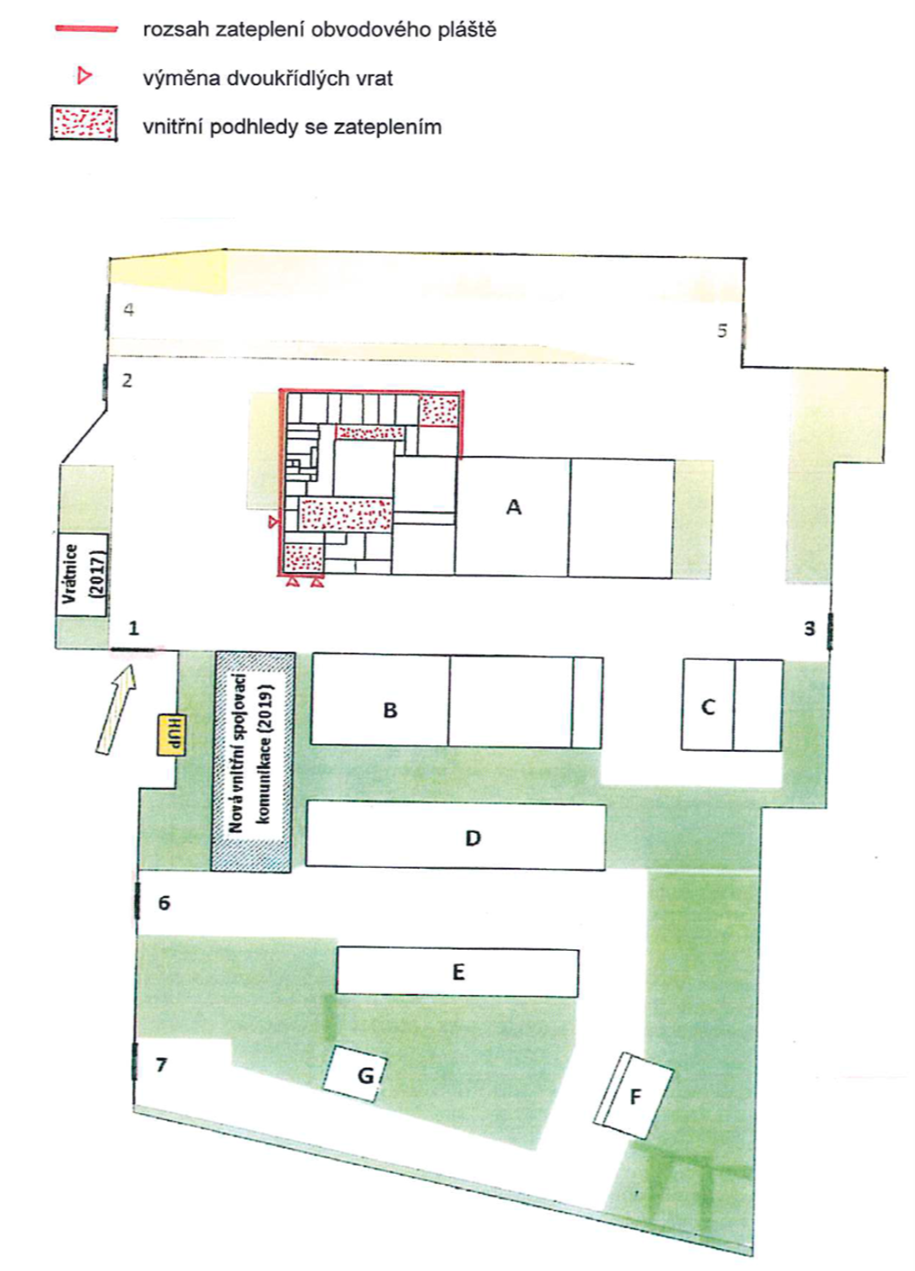 Příloha č. 5 – FotodokumentaceTato příloha je samostatnou přílohou zadávací dokumentace.Účastník(obchodní firma nebo název):...............................Sídlo - celá adresa včetně PSČ(v případě fyzické osoby místopodnikání)...............................Právní forma:...............................Identifikační číslo:...............................Daňové identifikační číslo:...............................Rodné číslo(vyplňuje se jen v případě, že účastník je fyzická osoba)...............................Celková cena
v Kč bez DPHCelková hodnota DPH
v KčCelková cena
v Kč včetně DPH.............................................................................................